Veteran Assistance Commission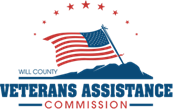 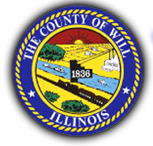 of Will County2400 Glenwood Ave. Ste 110   Joliet, IL 60432Ph: (815)740-8389        Fax: (815)740-4329EDITED AND REVISED ON 12/07/2022 BY ANNAMARIE DENEENCall to Order:  Amanda Koch, President Pro TemporePoint of Order made by Lisa McGlasson Section 201 of the Opens Meeting Act requires all meetings required by the act be public, held at a specific time and place, and open to the public.  McGlasson asserts that this meeting is not open or convenient to the public or the members of the commission as the date and time were not shared in a timely manner in accordance with our bylaws and the Opens Meeting Act.Point of Order to be voted on prior to the opening of the meeting was denied.Pledge of AllegianceInvocationDenise Williams seeks advice from counsel Paul O’Grady     A.  Roll Call of Executive Board	     B.  Roll Call of Members of the Veterans Assistance CommissionMcGlasson demands recognition as an officer of the boardIntroduction of Guests and/or First Time Attendees:NonePublic Comment on All Matters Relevant to the WCVAC:John Kraft, Edgar County WatchdogsRaj Pallai, Alternate American Legion Post 13William Sutton, Delegate American Legion Post 13Robert BogLucas (inaudible)Kirk Allen, Edgar County WatchdogsJohn Castanada, Commander, American Legion 13Minutes of Previous Meeting(s):14 June 2022Motion to pass minutes of 14 June 2022First: ClausenSecond: SinglerMotion to amend Minutes of 14 June 2022 to remove the title of Executive Board Member from Raj Pallai and reflect the proper title of alternateFIRST: BenickeSECOND: BlueRoll Call Vote:Motion passesRoll Call to accept the minutes as amended.YES___7_____		Abstain___8______Williams states Motion passes12 Jul 2022Motion to pass minutes of 12 July 2022First: SinglerSecond: BlueYes 7		Abstain 8             Pass09 Aug 2022Special Executive Meeting 29 Aug 2022Special Executive Meeting 01 Sep 2022Commission of the Whole 13 Sep 2022 Commission of the Whole 11 Oct 2022Closed Session of 30 Mar 2022Motion to table all Minutes on the agenda items 2-8.FIRST:  KruegerSECOND:  AngoneYes 11	No 3	Abstain 1PassedOld Business:A.  Nominees for Officer of the WCVACPresident: Amanda Koch, Joseph Kelley – Tied 7/7Vice President:  Steve Benicke, John Davin – Tied 7/7Secretary:  OPENSgt-At-Arms:  Janet BlueChaplain:  ClausenMember-at-Large (2 Year):  Jennifer PiehlMember-at-Large (3 Year):  Pending  Member-at-Large (4 Year):  OPENB.  Attestation of Delegates and NomineesC.  Election BallotD.  Formal Count PRESIDENT: 7 votes for Kelley and 7 for Koch (if Denise Williams vote is counted)VICE PRESIDENT: The seat for Vice President is tied between John Davin and Steve BenickeDISCUSSION: Robert Krueger exits the meeting.DISCUSSION: Koch decides to allow legal counsel to determine the outcome of the voteAnnounces Janet Blue the new Sgt-at-Arms, Jim Clausen will be the new Chaplain, Jennifer Piehl will be the new Member at Large 2-yearOther Old Business:New Business:Announcement of New Officers Janet Blue the new Sgt-at-Arms, Jim Clausen will be the new Chaplain, Jennifer Piehl will be the new Member at Large 2-yearOther New Business:								For Good of the CommissionExecutive Committee Closed Session to discuss the following subjects: a) PERSONNEL: The appointment, employment, compensation, discipline, performance, or dismissal of specific VAC employees (5 ILCS 5/120/2(c)(1)). b) PENDING or THREATENED LITIGATION: A pending legal action against, affecting or on behalf of the VAC, VAC Board, or a similar legal action that is probable or imminent (5 ILCS 5/120/2(c)(11)).	   Adjournment: Motion to AdjournFirst: BlueSecond: AngoneCommission of the Whole 08 Nov 2022 3:00pmWill County Executive Bldg.302 N. Chicago St., Joliet ILAttachments:-14 Jun 2022 Minutes-12 Jul 2022 Minutes-09 Aug 2022 Minutes-29 Aug 2022 Special Executive Minutes-01 Sep 2022 Special Executive Minutes-13 Sep 2022 Minutes-11 Oct 2022 Minutes-30 Mar 2022 Closed Session Minutes-WCVAC Bylaws 14 Oct 2022 Commission of the Whole                                             Biennial Election                                                 302 N. Chicago St., Joliet IL3:00PM VAC Commission VAC Commission VAC Commission Attendee NameTitleStatusJack PiccioloPresidentEVacantVice PresidentDenise WilliamsSecretaryPAmanda KochSgt-At-ArmsPJim SinglerChaplainPTom MlynekMemberEJanet BlueMemberPSteve BenickeMemberPVic MartinkaPast ChairmanPJohn YorkPast ChairmanEWayne HornePast ChairmanEPostAL 2000 MokenaAAL  1977 New LenoxAAL 1291 CreteAAL 1200 MoneeJanet BlueExec. Board MemberAL 1080 Joliet (1080)Thomas HornPAL 935 ManhattanRobert AngonePAL 521 StegerAAL 392 PeotoneRobert KruegerPAL 241 Joliet Buffalo SoldiersAAL 191 WilmingtonaAL 52 RomeovilleSteve BenickeExec. Board MemberAL 39 BraidwoodAL 18 LockportMike MeyersPAL 13 PlainfieldWilliam SuttonPVFW 9545 New LenoxAVFW 8283 StegerAVFW 5917 BolingbrookJohn DavinPVFW 5819 LemontAVFW 5788 LockportErnest ErricoPVFW 5422 WilmingtonVFW 2199 Joliet (Stone City) VFW 1493 FrankfortAmanda KochExec. Board MemberVFW 725 MokenaAVFW 367 Joliet (Cantigny)Jim ClausenPVAC Commission VAC Commission VAC Commission Attendee NameYESNODenise WilliamsxAmanda KochJim SinglerxJanet BluexSteve BenickexVic MartinkaxTom HorneWayne HornePostYESNOAL 1080 Joliet (1080)-Thomas HorneXAL 935 Manhattan – Robert AngoneAbstainAL 392 Peotone-Robert KruegerXAL 18 Lockport-Mike MeyersXAL 13 Plainfield-Raj PallaixVFW 5917 Bolingbrook-John DavinXVFW 5422 Wilmington-Jennifer PiehlxVFW 2199 Joliet (Stone City) Kevin PomykalaVFW 367 Joliet (Cantigny) Jim ClausenxMOAA – Joseph KelleyxVFW 5788 Lockport Ernest ErricoXVAC Commission VAC Commission VAC Commission Attendee NameYESNODenise WilliamsxAmanda KochJim SinglerxJanet BluexSteve BenickexVic Martinka abstainTom HorneWayne HornePostYESNOAL 1080 Joliet (1080)-Thomas HornexAL 935 Manhattan – Robert Angone  xAL 392 Peotone-Robert KruegerAbstainAL 18 Lockport-Mike MeyersAbstainAL 13 Plainfield-Raj PallaiAbstainVFW 5917 Bolingbrook-John Davin AbstainVFW 5422 Wilmington-Jennifer PiehlAbstainVFW 2199 Joliet (Stone City) Kevin PomykalaVFW 367 Joliet (Cantigny) Jim ClausenXMOAA – Joseph KelleyAbstainVFW 5788 Lockport Ernest ErricoAbstainVAC Commission VAC Commission VAC Commission Attendee NameYESNODenise WilliamsXAmanda KochJim SinglerXJanet BlueXSteve BenickeXVic MartinkaAbstainTom HorneAbstainWayne HornePostYESNOAL 1080 Joliet (1080)-Thomas HorneXAL 935 Manhattan – Robert Angone XAL 392 Peotone-Robert KruegerAbstainAL 18 Lockport-Mike MeyersAbstainAL 13 Plainfield-Raj PallaiAbstainVFW 5917 Bolingbrook-John DavinAbstainVFW 5422 Wilmington-Jennifer PiehlAbstainVFW 367 Joliet (Cantigny) Jim ClausenXMOAA – Joseph KelleyAbstainVAC Commission VAC Commission VAC Commission Attendee NameYESNODenise WilliamsXAmanda KochJim SinglerxJanet BlueXSteve BenickexVic MartinkaAbstainTom HornexWayne HornexPostYESNOAL 1080 Joliet (1080)-Thomas HorneXAL 935 Manhattan – Robert Angone XAL 392 Peotone-Robert KruegerxAL 18 Lockport-Mike MeyersxAL 13 Plainfield-Raj PallaixVFW 5917 Bolingbrook-John DavinxVFW 5422 Wilmington-Jennifer PiehlXVFW 367 Joliet (Cantigny) Jim ClausenXMOAA – Joseph Kelleyx5788 Lockport Ernest Erricox